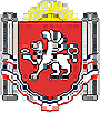 РЕСПУБЛИКА    КРЫМРАЗДОЛЬНЕНСКИЙ РАЙОНАДМИНИСТРАЦИЯ БОТАНИЧЕСКОГО СЕЛЬСКОГО ПОСЕЛЕНИЯПОСТАНОВЛЕНИЕ01.03.2022г.                  		с. Ботаническое            			№   40Об утверждении Положения о комиссии по осуществлению закупок для обеспечения муниципальных нужд Ботанического сельского поселенияВ соответствии с Федеральным законом от 5 апреля 2013 года № 44-ФЗ «О контрактной системе в сфере закупок товаров, работ, услуг для обеспечения государственных и муниципальных нужд», Уставом Ботанического сельского поселенияп о с т а н о в л я ю:	1. Создать комиссию по осуществлению закупок в следующем составе:	- председатель комиссии: Председатель Ботанического сельского совета – глава администрации Ботанического сельского поселения Власевская Мила Анатольевна;	- члены комиссии: - Заведующий сектором по вопросам финансов, бухгалтерского учета и  муниципальным услугам Петрова Ирина Леоновна;- Ведущий специалист по муниципальному имуществу, землеустройству и территориальному планированию Ломоносова Ольга Васильевна. 	2. На период отсутствия председателя комиссии его обязанности возлагаются на заведующего сектором по вопросам финансов, бухгалтерского учета и  муниципальным услугам Петрову Ирину Леоновну.	3. Утвердить Положение о комиссии по осуществлению закупок для обеспечения муниципальных нужд Ботанического сельского поселения согласно приложению.	4. Признать утратившим силу постановление Администрации Ботанического сельского поселения от 11.11.2016 г. № 249 «Об утверждении Положения о единой комиссии администрации по осуществлению закупок для обеспечения муниципальных нужд Ботанического сельского поселения».	5. Контроль за исполнением данного постановления оставляю за собой.	6. Постановление вступает в силу со дня его подписания и подлежит официальному опубликованию (обнародования) в установленном порядке. Председатель Ботанического сельскогосовета – глава администрации Ботанического сельского поселения 				М.А.ВласевскаяПриложениек постановлению администрацииБотанического сельского поселения№ 40 от  01.03.2022г.ПОЛОЖЕНИЕо комиссии по осуществлению закупок для муниципальных нужд Ботанического сельского поселения1. Общие положения1.1. Настоящее Положение о комиссии по осуществлению закупок  для муниципальных нужд Ботанического сельского поселения (далее – Положение) разработано в соответствии  с  Федеральным законом  от 5 апреля 2013 года № 44-ФЗ «О контрактной системе в сфере закупок товаров, работ, услуг для обеспечения государственных и муниципальных нужд» и определяет понятие, цели создания, функции, состав и порядок деятельности комиссии.1.2. Комиссия создается для определения поставщиков (подрядчиков, исполнителей), за исключением осуществления закупки у единственного поставщика (подрядчика, исполнителя), с целью заключения контрактов на поставки товаров, выполнение работ, оказание услуг для нужд Ботанического сельского поселения(далее - Заказчик).1.3. Комиссия в своей деятельности руководствуется Федеральным законом от 5 апреля 2013 г. № 44-ФЗ «О контрактной системе в сфере закупок товаров, работ, услуг для обеспечения государственных и муниципальных нужд», Гражданским кодексом Российской Федерации, Бюджетным кодексом Российской Федерации и иными федеральными законами и нормативными актами Российской Федерации, а также настоящим Положением.2. Цели и задачи Комиссии2.1. По настоящему Положению, Комиссия создается в целях:2.1.1. Подведения итогов и определения победителей электронных конкурсов, на право заключения муниципальных контрактов на поставки товаров, выполнение работ, оказание услуг для нужд Заказчика.2.1.2. Определения участников, подведения итогов электронных аукционов, на заключение муниципальных контрактов на поставки товаров, выполнение работ, оказание услуг для нужд Заказчика.2.1.3. Подведения итогов и определения победителей при осуществлении закупки путем проведения запроса котировок в электронной форме, на поставки товаров, выполнение работ, оказание услуг для нужд Заказчика.2.2. Исходя из целей деятельности Комиссии, в ее задачи входит:2.2.1. Обеспечение объективности при рассмотрении и оценке заявок на участие в закупках, подписанных в соответствии с нормативными правовыми актами Российской Федерации.2.2.2. Создание равных конкурентных условий для всех участников.2.2.3.Соблюдение принципов публичности, прозрачности, конкурентности, равных условий и недискриминации при осуществлении закупок.2.2.4.Обеспечение эффективности и экономности использования бюджетных средств и (или) средств внебюджетных источников финансирования.2.2.5.Устранение возможностей злоупотребления и коррупции при осуществлении закупок.2.2.6. Соблюдение конфиденциальности информации, содержащейся в заявках.3. Порядок формирования Комиссии4.1. Комиссия является коллегиальным органом Заказчика, основанным на постоянной основе. Персональный состав Комиссии назначается председателем комиссии до начала проведения закупки.4.2. В состав Комиссии входят не менее трех человек. 4.3.Состав комиссии формируется преимущественно из лиц, прошедших профессиональную переподготовку или повышение квалификации в сфере закупок, а также лиц, обладающих специальными знаниями, относящимися к объекту закупки.4.4. Членами комиссии не могут быть физические лица, которые были привлечены в качестве экспертов к проведению экспертной оценки извещения об осуществлении закупки, документации о закупке (в случае, если Федеральным законом от 5 апреля 2013 г. № 44-ФЗ «О контрактной системе в сфере закупок товаров, работ, услуг для обеспечения государственных и муниципальных нужд» предусмотрена документация о закупке), заявок на участие в конкурсе, оценки соответствия участников закупки дополнительным требованиям, либо физические лица, лично заинтересованные в результатах определения поставщиков (подрядчиков, исполнителей), в том числе физические лица, подавшие заявки на участие в таком определении или состоящие в штате организаций, подавших данные заявки, либо физические лица, на которых способны оказать влияние участники закупки (в том числе физические лица, являющиеся участниками (акционерами) этих организаций, членами их органов управления, кредиторами указанных участников закупки), либо физические лица, состоящие в браке с руководителем участника закупки, либо являющиеся близкими родственниками (родственниками по прямой восходящей и нисходящей линии (родителями и детьми, дедушкой, бабушкой и внуками), полнородными и неполнородными (имеющими общих отца или мать) братьями и сестрами), усыновителями руководителя или усыновленными руководителем участника закупки, а также непосредственно осуществляющие контроль в сфере закупок должностные лица контрольного органа в сфере закупок. В случае выявления в составе комиссии указанных лиц заказчик, принявший решение о создании комиссии, обязан незамедлительно заменить их другими физическими лицами, которые лично не заинтересованы в результатах определения поставщиков (подрядчиков, исполнителей) и на которых не способны оказывать влияние участники закупок, а также физическими лицами, которые не являются непосредственно осуществляющими контроль в сфере закупок должностными лицами контрольных органов в сфере закупок.4.5. Замена члена Комиссии допускается только по решению Заказчика, принявшего решение о создании комиссии.4.6. Комиссия правомочна осуществлять свои функции, если в заседании комиссии участвует не менее чем пятьдесят процентов общего числа ее членов. Члены комиссии могут участвовать в таком заседании с использованием систем видео-конференц-связи с соблюдением требований законодательства Российской Федерации о защите государственной тайны. Члены комиссии должны быть своевременно уведомлены председателем комиссии о месте (при необходимости), дате и времени проведения заседания комиссии. Делегирование членами комиссии своих полномочий иным лицам не допускается.4.7. При проведении конкурсов для заключения контрактов на создание произведений литературы или искусства, исполнения (как результата интеллектуальной деятельности), на финансирование проката или показа национальных фильмов в состав комиссий должны включаться лица творческих профессий в соответствующей области литературы или искусства. Число таких лиц должно составлять не менее чем пятьдесят процентов общего числа членов комиссии.4. Функции Комиссии4.1. Основными функциями Комиссии являются:- рассмотрение и оценка заявок на участие в электронном конкурсе, подведение итогов;- рассмотрение заявок на участие в электронном аукционе, подведение итогов;- рассмотрение заявок на участие в запросе котировок в электронной форме, подведение итогов;- иные функции в соответствии с Федеральным законом от 5 апреля 2013 г. № 44-ФЗ «О контрактной системе в сфере закупок товаров, работ, услуг для обеспечения государственных и муниципальных нужд».5. Права и обязанности Комиссии5.1. Комиссия обязана:5.1.1.Проверять соответствие участников закупок требованиям, указанным в пунктах 1 и 7.1, пункте 10 (за исключением случаев проведения электронных процедур) части 1 и части 1.1 (при наличии такого требования) статьи 31 Федерального закона от 5 апреля 2013 г. № 44-ФЗ «О контрактной системе в сфере закупок товаров, работ, услуг для обеспечения государственных и муниципальных нужд», требованиям, предусмотренным частями 2 и 2.1 статьи 31 Федерального закона от 5 апреля 2013 г. № 44-ФЗ «О контрактной системе в сфере закупок товаров, работ, услуг для обеспечения государственных и муниципальных нужд» (при осуществлении закупок, в отношении участников которых в соответствии с частями 2 и 2.1 статьи 31 Федерального закона от 5 апреля 2013 г. № 44-ФЗ «О контрактной системе в сфере закупок товаров, работ, услуг для обеспечения государственных и муниципальных нужд»установлены дополнительные требования). 5.1.2. Исполнять предписания контрольных органов в сфере закупок об устранении выявленных ими нарушений законодательства Российской Федерации и (или) иных нормативных правовых актов Российской Федерации о контрактной системе в сфере закупок товаров, работ, услуг.5.1.3. Не проводить переговоры с участниками закупки при проведении конкурентных закупок, кроме случаев обмена информацией, прямо предусмотренных Федеральным законом № 44-ФЗ.5.1.4. Учитывать преимущества, предоставляемые учреждениям и предприятиям уголовно-исполнительной системы и (или) организациям инвалидов в случае, если в извещении об осуществлении закупок и документации о закупках содержалось указание на такие преимущества.5.2. Комиссия вправе:5.2.1.Проверять соответствие участников закупок требованиям, указанным в пунктах 3 - 5, 7, 8, 9, 11 части 1 статьи 31 Федерального закона от 5 апреля 2013 г. № 44-ФЗ «О контрактной системе в сфере закупок товаров, работ, услуг для обеспечения государственных и муниципальных нужд», а также при проведении электронных процедур требованию, указанному в пункте 10 части 1 статьи 31 Федерального закона от 5 апреля 2013 г. № 44-ФЗ «О контрактной системе в сфере закупок товаров, работ, услуг для обеспечения государственных и муниципальных нужд». Комиссия по осуществлению закупок не вправе возлагать на участников закупок обязанность подтверждать соответствие указанным требованиям, за исключением случаев, если указанные требования установлены Правительством Российской Федерации в соответствии с частями 2 и 2.1 статьи 31 Федерального закона от 5 апреля 2013 г. № 44-ФЗ «О контрактной системе в сфере закупок товаров, работ, услуг для обеспечения государственных и муниципальных нужд».5.2.2. Обратиться к Заказчику с требованием незамедлительно запросить у соответствующих органов и организаций сведения, предусмотренные пунктом 5.2.1. настоящего Положения.5.2.3.Знакомиться со всеми представленными на рассмотрение документами и сведениями, входящими в состав заявки на участие в закупке.5.2.4. Письменно излагать свое особое мнение, которое прикладывается к соответствующему протоколу, в зависимости от того, по какому вопросу оно излагается.6. Порядок проведения заседаний комиссии6.1. Секретарь Комиссии или другой уполномоченный председателем член Комиссии не позднее чем за 1 рабочий день до дня проведения заседания Комиссии уведомляет членов Комиссии о месте, дате и времени проведения заседания Комиссии.6.2. Заказчик обязан организовать материально-техническое обеспечение деятельности Комиссии, в том числе предоставить удобное для работы помещение, оргтехнику, канцелярские принадлежности и т. п.6.3. Заседания Комиссии открываются и закрываются председателем Комиссии, в отсутствие председателя - заместителем председателя.6.4. Председатель Комиссии:6.4.1. Ведет заседание Комиссии, в том числе:- открывает заседание;- объявляет заседание правомочным или выносит решение о его переносе из-за отсутствия кворума;- выносит на голосование вопросы, рассматриваемые Комиссией;- подводит итоги голосования и оглашает принятые решения;- объявляет о завершении заседания Комиссии.6.4.2. Осуществляет иные действия в соответствии с действующим законодательством Российской Федерации и настоящим Положением.6.5. Члены Комиссии:6.5.1.Рассматривают информацию и документы, направленные оператором электронной площадки.6.5.2. Принимают решения по вопросам, отнесенным к компетенции Комиссии законодательством Российской Федерации и настоящим Положением.6.5.3.Подписывают усиленными электронными подписями сформированные заказчиком с использованием электронной площадки протоколы.6.5.4. Осуществляют иные действия в соответствии с законодательством Российской Федерации и настоящим Положением.6.6. Решения Комиссии принимаются простым большинством голосов от числа присутствующих на заседании членов Комиссии при наличии кворума.6.7. При голосовании каждый член Комиссии имеет один голос.6.8. Голосование осуществляется открыто. Принятие решения членами Комиссии путем проведения заочного голосования, а также делегирование ими своих полномочий иным лицам не допускается.6.9. В случае поступления по одному вопросу более одного предложения о решении голосование проводится по каждому из поступивших предложений. Решения Комиссии принимаются по каждому вопросу отдельно.7. Ответственность членов комиссии7.1. Члены Комиссии, виновные в нарушении законодательства Российской Федерации в сфере закупок товаров, работ, услуг для обеспечения государственных и муниципальных нужд, иных нормативных правовых актов Российской Федерации и настоящего Положения, несут дисциплинарную, гражданско-правовую, административную, уголовную ответственность в соответствии с законодательством Российской Федерации.7.2. Член Комиссии, допустивший нарушение законодательства Российской Федерации и (или) иных нормативных правовых актов Российской Федерации в сфере закупок товаров, работ, услуг для обеспечения государственных и муниципальных нужд, может быть заменен по решению Заказчика.7.3. В случае, если члену Комиссии станет известно о нарушении другим членом Комиссии законодательства Российской Федерации в сфере закупок товаров, работ, услуг для обеспечения государственных и муниципальных нужд, иных нормативных правовых актов Российской Федерации и настоящего Положения, он должен письменно сообщить об этом председателю Комиссии и (или) Заказчику в течение одного дня с момента, когда он узнал о таком нарушении.7.4. Члены Комиссии не вправе распространять сведения, составляющие государственную, служебную или коммерческую тайну, ставшие известными им в ходе осуществления закупки путем проведения конкурса.8. Обжалование решений комиссии8.1. Решение комиссии, принятое в нарушение требований Закона о контрактной системе, может быть обжаловано любым участником закупки в порядке, установленном названным Федеральным законом, и признано недействительным по решению контрольного органа в сфере закупок.